АДМИНИСТРАЦИЯ  ГОРОДСКОГО ПОСЕЛЕНИЯ ЛЯНТОРСургутского районаХанты-Мансийского автономного округа-ЮгрыПОСТАНОВЛЕНИЕ«07» сентября 2023 года                                                                                     №  945              г. ЛянторВ соответствии со статьями 41, 45 Градостроительного кодекса Российской Федерации, статьёй 15 Федерального закона 06.10.2003 № 131-ФЗ «Об общих принципах организации местного самоуправления в Российской Федерации», постановлением Правительства Российской Федерации от 02.04.2022 № 575 «Об особенностях подготовки, согласования, утверждения, продления сроков действия документации по планировке территории, градостроительных планов земельных участков, выдачи разрешений на строительство объектов капитального строительства, разрешений на ввод в эксплуатацию», на основании устава городского поселения Лянтор, с учетом протокола общественных обсуждений от 22.08.2023, заключения о результатах общественных обсуждениях от 23.08.2023:Утвердить проект планировки территории линейного объекта «Нефтепровод от точки врезки 1 до точки врезки 2». Район ЦППН. Лянторское нефтегазоконденсатное месторождение», согласно приложению к настоящему постановлению.Опубликовать настоящее постановление в средствах массовой информации в течение 7 дней с даты его издания и разместить на официальном сайте Администрации городского поселения Лянтор.Глава города	А. Н. ЛуценкоРаздел 1. «Проект планировки территории. Графическая часть».Чертеж границ зон планируемого размещения линейного объекта 
«Нефтепровод от точки врезки 1 до точки врезки 2». 
Район ЦППН. Лянторское нефтегазоконденсатное месторождение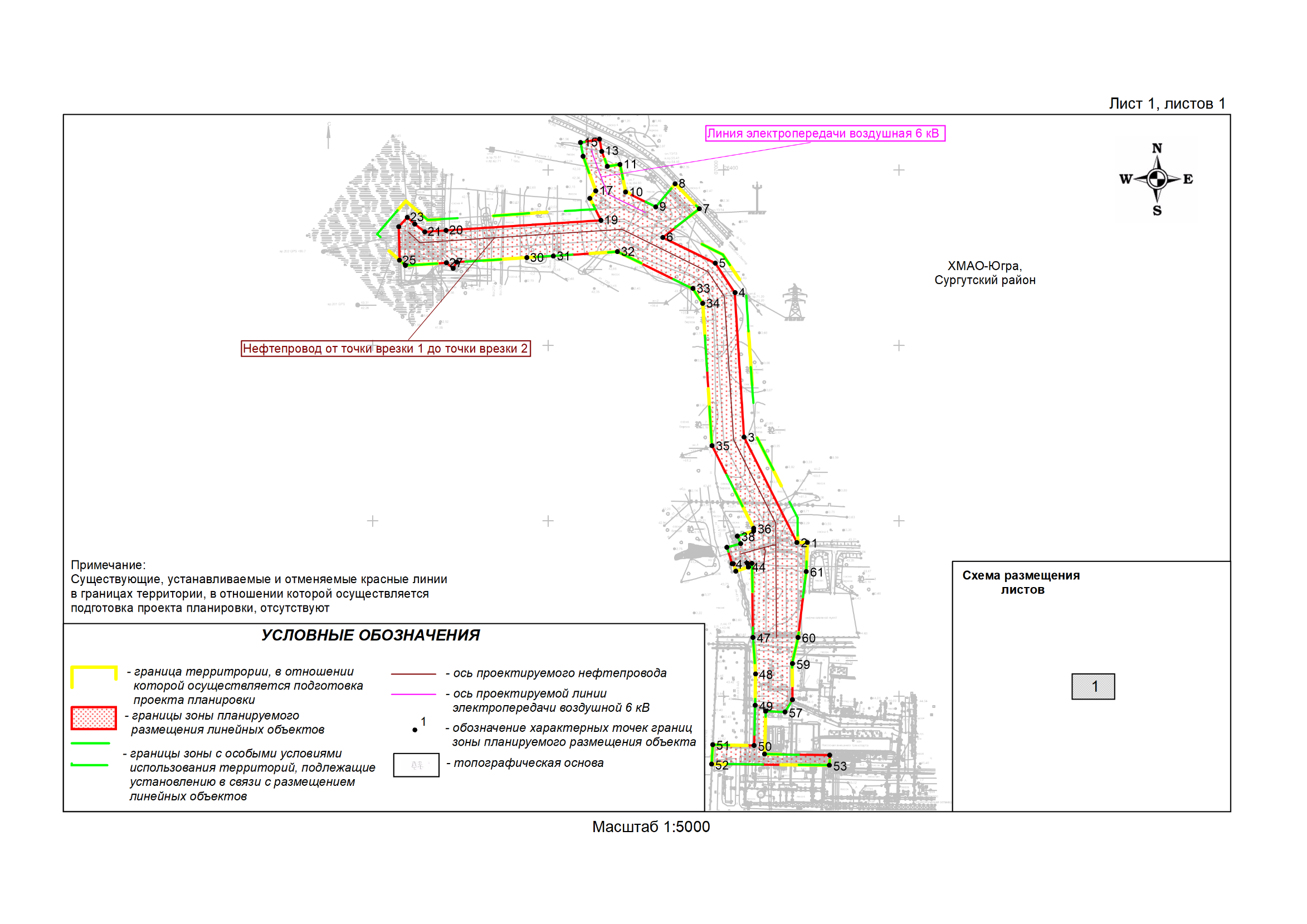 Раздел 2. «Положение о размещении линейных объектов»Наименование, основные характеристики (категория, протяженность, проектная мощность, пропускная способность, грузонапряженность, интенсивность движения) и назначение планируемых для размещения линейных объектов, а также линейных объектов, подлежащих реконструкции в связи с изменением их местоположения.В составе линейного объекта «Нефтепровод от точки врезки 1 до точки врезки 2». Район ЦППН. Лянторское нефтегазоконденсатное месторождение предусмотрено размещение следующих объектов:-	нефтепровод от точки врезки 1 до точки врезки 2 (в том числе, узел приема средств очистки и диагностики (СОД), линия электропередачи кабельная 0,4 кВ, эстакада кабельная, система контроля и автоматизации, емкость дренажная, ограждение металлическое (сетчатое), проезды и площадки);-	линия электропередачи воздушная 6 кВ (электроснабжение узла запорной арматуры);-	подстанция КТПН 6/0,4 кВ (электроснабжение узла запорной арматуры).Проектируемый нефтепровод предназначен для транспортирования нефти от точки врезки 1 в существующий нефтепровод до точки врезки в нефтепровод технологический ø720 (в районе ЦППН Лянторского нефтяного месторождения).Основная технико-экономическая характеристика объекта Таблица 1Перечень субъектов Российской Федерации, перечень муниципальных районов, городских округов в составе субъектов Российской Федерации, перечень поселений, населенных пунктов, внутригородских территорий городов федерального значения, на территориях которых устанавливаются зоны планируемого размещения линейных объектов.В административном отношении линейный объект «Нефтепровод от точки врезки 1 до точки врезки 2». Район ЦППН. Лянторское нефтегазоконденсатное месторождение (далее – проектируемый объект) регионально расположен в границах Лянторского нефтегазоконденсатного месторождения, Лянторского участка недр Сургутского района Ханты-Мансийского автономного округа – Югры.Проектируемый объект располагается в границах городского поселения Лянтор, район ЦППН.Перечень координат характерных точек границ зон планируемого размещения линейных объектов.Таблица 2Координаты границ земельных участков, необходимых для размещения проектируемого объекта, в графических материалах определены в местной системе координат ХМАО-Югры МСК-86, зона 3. Общая площадь зоны планируемого размещения проектируемого объекта составляет – 4,48 га. Перечень координат характерных точек границ зон планируемого размещения линейных объектов, подлежащих реконструкции в связи с изменением их местоположения.Линейные объекты, подлежащие переносу, отсутствуют. Границы зон планируемого размещения объекта, подлежащие переносу, проектом не определены.Предельные параметры разрешённого строительства, реконструкции объектов капитального строительства, входящих в состав линейных объектов в границах зон их планируемого размещения.В соответствии с Градостроительным кодексом Российской Федерации, статьёй 36 пунктом 4, действие градостроительного регламента не распространяется на земельные участки, предназначенные для размещения линейных объектов и (или) занятые линейными объектами.Требования градостроительных регламентов, в том числе в части определения предельных параметров застройки, при планируемом размещении линейного объекта не применимы.Информация о необходимости осуществления мероприятий по защите сохраняемых объектов капитального строительства (здание, строение, сооружение, объекты, строительство которых не завершено), существующих и строящихся на момент подготовки проекта планировки территории, а также объектов капитального строительства, планируемых к строительству в соответствии с ранее утверждённой документацией по планировке территории, от возможного негативного воздействия в связи с размещением линейных объектов.Мероприятия по защите сохраняемых объектов капитального строительства, существующих и строящихся на момент подготовки проекта планировки территории, а также объектов капитального строительства, планируемых к строительству в соответствии с ранее утверждённой документацией по планировке территории, не предусмотрены.Информация о необходимости осуществления мероприятий по сохранению объектов культурного наследия от возможного негативного воздействия в связи с размещением линейных объектов.В соответствии со статьёй 99 Земельного Кодекса Российской Федерации от 25.10.2001 № 136-Ф3 к землям историко-культурного назначения относятся земли объектов культурного наследия народов Российской Федерации (памятников истории и культуры), в том числе объектов археологического наследия, в границах которых может быть запрещена любая хозяйственная деятельность.В границах участка работ объекты историко-культурного наследия отсутствуют.Информация о необходимости осуществления мероприятий по охране окружающей среды.Мероприятия по охране окружающей среды необходимы при строительстве проектируемого объекта. Реализация правил экологически безопасного ведения работ во время строительства и эксплуатации объекта с минимальным техногенным воздействием на все компоненты окружающей среды, природоохранных мероприятий, соответствующих требованиям законодательства, мероприятий по восстановлению нарушенных земель, системы мониторинга и производственной дисциплины способствуют стабилизации экологической обстановки на рассматриваемой территории.В целях рационального использования и охраны земель, а также их плодородия, проектной документацией предусмотрено:- при выделении земель под строительство объектов устанавливаются твердые границы отвода, что обязывает не допускать использование земель за ее пределами;- рекультивация земель, нарушенных при строительстве проектируемого объекта;- утилизация отходов производства;- контроль за подвижным составом по недопущению подтекания топлива, смазочных материалов.В целях восстановления почвенно-растительного слоя предусматривается техническая и биологическая рекультивация земель, нарушенных при строительстве и эксплуатации проектируемых объектов.Таким образом, выполнение технических и природоохранных проектных решений обеспечит надежную работу проектируемых объектов и позволит снизить воздействие на окружающую среду.Информация о необходимости осуществления мероприятий по защите территории от чрезвычайных ситуаций природного и техногенного характера, в том числе по обеспечению пожарной безопасности и гражданской обороне.В целях обеспечения защиты основных производственных фондов, снижения возможных потерь и разрушений в чрезвычайных ситуациях, для обеспечения взрывопожаробезопасности объекта, предупреждения развития аварий и выбросов опасных веществ при строительстве и эксплуатации объекта необходимо предусмотреть мероприятия по защите территории от чрезвычайных ситуаций природного и техногенного характера и принять меры по обеспечению пожарной безопасности и гражданской обороне проектируемого объекта.В соответствии с пунктом 14 статьи 48 Градостроительного кодекса Российской Федерации мероприятия по гражданской обороне и предупреждению чрезвычайных ситуаций разрабатываются в составе проектной документации особо опасных, технически сложных и уникальных, а также опасных производственных объектов, определяемых в соответствии с Федеральным законом от 21.07.1997 № 116-ФЗ «О промышленной безопасности опасных производственных объектов» и Федеральным законом от 21.12.1994 № 68-ФЗ «О защите населения и территории от чрезвычайных ситуаций природного и техногенного характера».В соответствии с Федеральным законом от 22.07.2008 № 123-ФЗ «Технический регламент о требованиях пожарной безопасности» каждый объект защиты должен иметь систему обеспечения пожарной безопасности. Целью создания такой системы является предотвращение пожара, обеспечение безопасности людей и защита имущества при пожаре. При проектировании и строительстве объекта необходимо предусмотреть систему обеспечения пожарной безопасности.Об утверждении проекта планировки территории линейного объекта «Нефтепровод от точки врезки 1 до точки врезки 2». Район ЦППН. Лянторское нефтегазоконденсатное месторождение»Приложение к постановлению
Администрации городского
поселения Лянтор
от «07» сентября 2023 года № 945ПРОЕКТ ПЛАНИРОВКИ ТЕРРИТОРИИ ЛИНЕЙНОГО ОБЪЕКТА «НЕФТЕПРОВОД ОТ ТОЧКИ ВРЕЗКИ 1 ДО ТОЧКИ ВРЕЗКИ 2». РАЙОН ЦППН. ЛЯНТОРСКОЕ НЕФТЕГАЗОКОНДЕНСАТНОЕ МЕСТОРОЖДЕНИЕ»Утверждаемая частьПРОЕКТ ПЛАНИРОВКИ ТЕРРИТОРИИ ЛИНЕЙНОГО ОБЪЕКТА «НЕФТЕПРОВОД ОТ ТОЧКИ ВРЕЗКИ 1 ДО ТОЧКИ ВРЕЗКИ 2». РАЙОН ЦППН. ЛЯНТОРСКОЕ НЕФТЕГАЗОКОНДЕНСАТНОЕ МЕСТОРОЖДЕНИЕ»Утверждаемая частьНаименование показателяЕд. измКол.Нефтепровод от точки врезки 1 до точки врезки 2 (в том числе узел запуска очистного устройства, система контроля и автоматизации, линия электропередачи кабельная 0,4 кВ, эстакада кабельная, емкость дренажная, ограждение металлическое (сетчатое), проезды и площадки)Нефтепровод от точки врезки 1 до точки врезки 2 (в том числе узел запуска очистного устройства, система контроля и автоматизации, линия электропередачи кабельная 0,4 кВ, эстакада кабельная, емкость дренажная, ограждение металлическое (сетчатое), проезды и площадки)Нефтепровод от точки врезки 1 до точки врезки 2 (в том числе узел запуска очистного устройства, система контроля и автоматизации, линия электропередачи кабельная 0,4 кВ, эстакада кабельная, емкость дренажная, ограждение металлическое (сетчатое), проезды и площадки)диаметрмм530х10720х12протяженность общая в т.ч.м859720х12м797530х10м62рабочее давлениеМПа4,8категория-IIтрубопроводы технологической обвязки:Ø57х6 ммØ114х6 ммØ159х6 ммØ325х8 ммØ 720х10 ммØ 720х12 ммм2,01,012,011,0192,040,0Камера приема средств очистки и диагностики (СОД)шт.1объем емкости дренажнойм316система контроля и автоматизациишт1протяженность ограждения металлического (сетчатого) м1793площадь проездов и площадокм2525Эстакады кабельныем317Подстанция КТПН-6/0,4 кВ УЗА №1шт.1Линия электропередачи воздушная 6 кВЛиния электропередачи воздушная 6 кВЛиния электропередачи воздушная 6 кВнапряжениекВ6протяженность проектируемого участкам83марка провода после реконструкцииА-120Линия электропередачи кабельная 0,4 кВЛиния электропередачи кабельная 0,4 кВЛиния электропередачи кабельная 0,4 кВнапряжениекВ0,4протяженность общая, в том числе:м858Линия электропередачи кабельная 0,4 кВ, (от КТП-6/0,4 кВ до ША)м9Линия электропередачи кабельная 0,4 кВ, (от КТП-6/0,4 кВ до ЗД-1)м257Линия электропередачи кабельная 0,4 кВ, (от НКУ-  0,4 кВ до ЗД-801э)м209Линия электропередачи кабельная 0,4 кВ, (от НКУ-  0,4 кВ до ЗД-800э)м217Линия электропередачи кабельная 0,4 кВ, (от НКУ-  0,4 кВ до ЗД-516э)м166Эстакада кабельнаяЭстакада кабельнаяЭстакада кабельнаяпротяженностькм0,317Подстанция КТПН 6/0,4 кВПодстанция КТПН 6/0,4 кВПодстанция КТПН 6/0,4 кВнапряжениекВ6/0,4Обозначение характерных точек границКоординаты, мКоординаты, мОбозначение характерных точек границXY1 1025975.51  3507095.42 2 1025975.66  3507083.73 3 1026095.79  3507023.34 4 1026260.38  3507012.85 5 1026293.88  3506990.38 6 1026323.32  3506930.62 7 1026355.86  3506972.35 8 1026384.34  3506944.58 9 1026358.14  3506922.63 10 1026374.92  3506888.44 11 1026406.65  3506882.1 12 1026404.37  3506867.43 13 1026421.52  3506861.05 14 1026435.36  3506858.62 15 1026431.53  3506836.93 16 1026415.78  3506839.73 17 1026376.32  3506854.36 18 1026367.63  3506847.57 19 1026342.98  3506860.19 20 1026331.34  3506683.63 21 1026329.73  3506659.34 22 1026338.71  3506647.84 23 1026346.29  3506639.25 24 1026335.39  3506629.74 25 1026297.19  3506630.67 26 1026291.23  3506637.46 27 1026294.24  3506683.97 28 1026288.06  3506691.47 29 1026295.05  3506695.84 30 1026300.21  3506775.72 31 1026301.9  3506806.06 32 1026307.13  3506879.11 33 1026264.87  3506964.93 34 1026247.94  3506976.2 35 1026085.85  3506986.91 36 1025991.56  3507034.43 37 1025988.54  3507034.43 38 1025982.65  3507015.76 39 1025974.26  3507019.23 40 1025970.14  3507003.6 41 1025951.37  3507009.49 42 1025951.44  3507010.84 43 1025942.83  3507013.93 44 1025947.68  3507028.16 45 1025951.66  3507026.92 46 1025951.81  3507032.26 47 1025867.38  3507033.57 48 1025825.78  3507036.33 49 1025790.01  3507036.07 50 1025744.22  3507034.76 51 1025745.18  3506987.47 52 1025723.02  3506986.39 53 1025721.55  3507120.5 54 1025733.26  3507120.91 55 1025734.29  3507046.63 56 1025783.02  3507047.68 57 1025782.35  3507069.92 58 1025796.56  3507078.32 59 1025837.42  3507078.47 60 1025867.45  3507085 61 1025942.24  3507094.22 